VN1	FELIŠA Mir-JarVN2	ROXY BofilariVN3	Vixie MaserauVN4	BESS von Waag-FlussVN 	TAURILEL Slezin-LovanVN	OSSIE von Haus Iv-ReVN	PEGGY Mil-DragVN	BONNA Mia-BrikiN	IRA z Lomnického údolí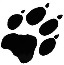 VN1	PERRY Mil-DragVN2	RIHANNA BofilariVN3	AEMY Denny QueenVN1	KORADO CATANI BLACK Avax HofVN2	FERARI Mir-JarVN3	ZIKO Gard BohemiaVN4	BOSTON von Waag-FlussVN	ZAK Gard BohemiaVN	GERO z Lipé MoraviaVN	AKYO z LintichuVN1	APACHE ProvocativoVN2	CROSS UlmijaVN3	ODIN von Haus Iv-ReVD1, VT	NAOMI von Haus Iv-ReVD2		DORIS Mir-JarVD3		NINA Mil-DragVD4		ESPRIT der VorteilVD		TALI Gard BohemiaVD		HALLEY Karinin DvorVD		VANDA ProvocativoVD		CERA Junior NamelevVD		UNGANA MaserauVD		ORSEE vom MessinaVD		BORGIA UlmijaVD		ILANA vom KapellenbergVD		MALTA vom Bierstadter HofVD		AYSCHA Mia-BarikiVD	CHARISMA Ja Na KaVD1, VT	YRAS VeracruzVD2		ELDO ze Znojemských ČasVD3		CIRO pod Babou horouVD4		EDDY ze Znojemských ČasVD		FALCO z Lipé MoraviaVD		ZASKO AstinaVD		NICOS von Haus Iv-ReVD		CAR pod Babou horouVD		ALBI Mara-CownVD		COWDY Junior NamelevVD1	CHARLIE Best od the GodsVD1, VT	CORA Mir-JarVD2		SWEET and CHILLI ProvocativoVD3		UNICA ProvocativoVD4		CHAINIE Avax HofVD		DESTINY z PardubičekVD		PUMMA Gard BohemiaVD		KATTY VitaxisVD		HYRRA IluzeD		MIA z LijavyVD1, VT	CARMEN Mir-JarVD2		ZUZANA PadarokoVD3		BLONDIE Hantrix BohemiaVD		BONNY Hantrix BohemiaVD		ELLEN Wolfland MoraviaVD1, VT	RODEO ProvocativoVD2		HEYO vom FichtenschlagVD3		YHORAL Vlady-SalVD4		ENRIKO z FolinkuVD		HARRIS IluzeVD		CHESTER Touche WoodVD1, VT	HIL MihapaVD2		ZARIFO PadarokoD		CABIR Marat BohemiaV1,VT,OV	HEXA Mil-DragV2		WORRY Hartis BohemiaV3		EIMI Avax HofV4		SABATY van Contra HausV5		HESSY BofilariV 		LOURDES Nová JaminaV		ATHENA GeodisV		RHIA Gard BohemiaV		LOONA von Haus Iv-ReV		HERRA z LintichuV		RYHANA Avax HofV		BAILEYS Anima ImmortaleV		AVA z FolinkuV		HEKRA Suché LazceV		LUISA Stěžovská zahradaVD		DIXA Ja Na KaD		JASNĚNKA z BakruV1,VT,OV	ZYRA Avax HofV2		YVANKA LonadardV3		NORA LA ROUX od Řeky LučinyV		SHARA Navaro BohemiaV		TIARA LonadardV1,VT,OV	IRON Maiden Fabare BohemiaV2		IWAN z Agíru BohemiaV3		EDDIE RossburgV4		WAIT vom Haus TchorzV5		GARRET Gard BohemiaV		LUKAS z LeutschauV		WILKO z FolinkuV		BORK z FolinkuV		OMAR Mir-JarV		DAYMON Mil z AdmaruV		EL Suché LazceV		GRIM Suché LazceVD		CHIRO ProvocativoV1,VT,OV	PRIUS Framato RolauV2		ARTUS Cruz de HieroV1	HEIDI Hiszpańskie SrebroV2	AISCHA de Boa DoreV3	CORA Půlnoční měsícV1	HARDY Gard BohemiaTŘÍDA DOROSTU - FENY krátkosrstéTŘÍDA DOROSTU - FENY dlouhosrstéTŘÍDA DOROSTU - PSI krátkosrstíTŘÍDA DOROSTU - PSI dlouhosrstíTŘÍDA MLADÝCH - FENY krátkosrstéTŘÍDA MLADÝCH - FENY dlouhosrstéTŘÍDA MLADÝCH - PSI krátkosrstíTŘÍDA MLADÝCH - PSI dlouhosrstíTŘÍDA DOSPÍVAJÍCÍCH - FENY krátkosrstéTŘÍDA DOSPÍVAJÍCÍCH - FENY dlouhosrstéTŘÍDA DOSPÍVAJÍCÍCH – PSI krátkosrstíTŘÍDA DOSPÍVAJÍCÍCH – PSI dlouhosrstíTŘÍDA PRACOVNÍCH – FENY krátkosrstéTŘÍDA PRACOVNÍCH – FENY dlouhosrstéTŘÍDA PRACOVNÍCH - PSI krátkosrstíTŘÍDA PRACOVNÍCH - PSI dlouhosrstíTŘÍDA VETERÁNŮ - FENY krátkosrstéTŘÍDA VETERÁNŮ – PSI krátkosrstí